Hur då?Gör så här:Ladda ned Telenors app Wifi-kontroll till din mobiltelefon. 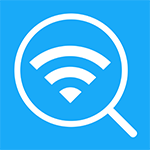 Wifi-kontroll är gratis och hämtas på App Store  (Iphone telefoner) eller från Google Play  (Android telefoner). 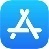 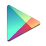 Följ denna länk för instruktioner: https://www.telenor.se/support/fast-bredband/wifi/wifikontroll/guider/kom-igang-med-wifikontroll-appen/ 
Wifi-kontroll kan användas av alla boende i Brf Docenten som har mobiler eller plattor med (Apple) IOS eller Android operativsystem. F.n. finns ingen app för Windows.I Wifi-kontroll kan du:Se hälsotillståndet i ditt Wifi-nätverk för att vid behov förbättra nätverket,Optimera Wifi uppkopplingen och säkra en god täckning i ditt Wifi-nätverk,Byta namn och lösenord på ditt Wifi-nätverk,Se alla mobiler, läsplattor och datorer som är uppkopplade till nätverket,Få notiser när du är i eller utanför hemmet när någon kopplar upp sig på hemmanätverket,Pausa tillgången till internet för specifika enheter och personer,Installera ett gästnätverk för dina besökare,Använda föräldrakontroll,Prioritera enheter i ditt nätverk inför till exempel ett videomöte,Lägg till en Wifi signalförstärkare i nätverket,Starta om Routern mm.Skicka ett mejl till styrelsen- brfdocenten@outlook.com om du har frågor eller behöver hjälp.Mvh Styrelsen.